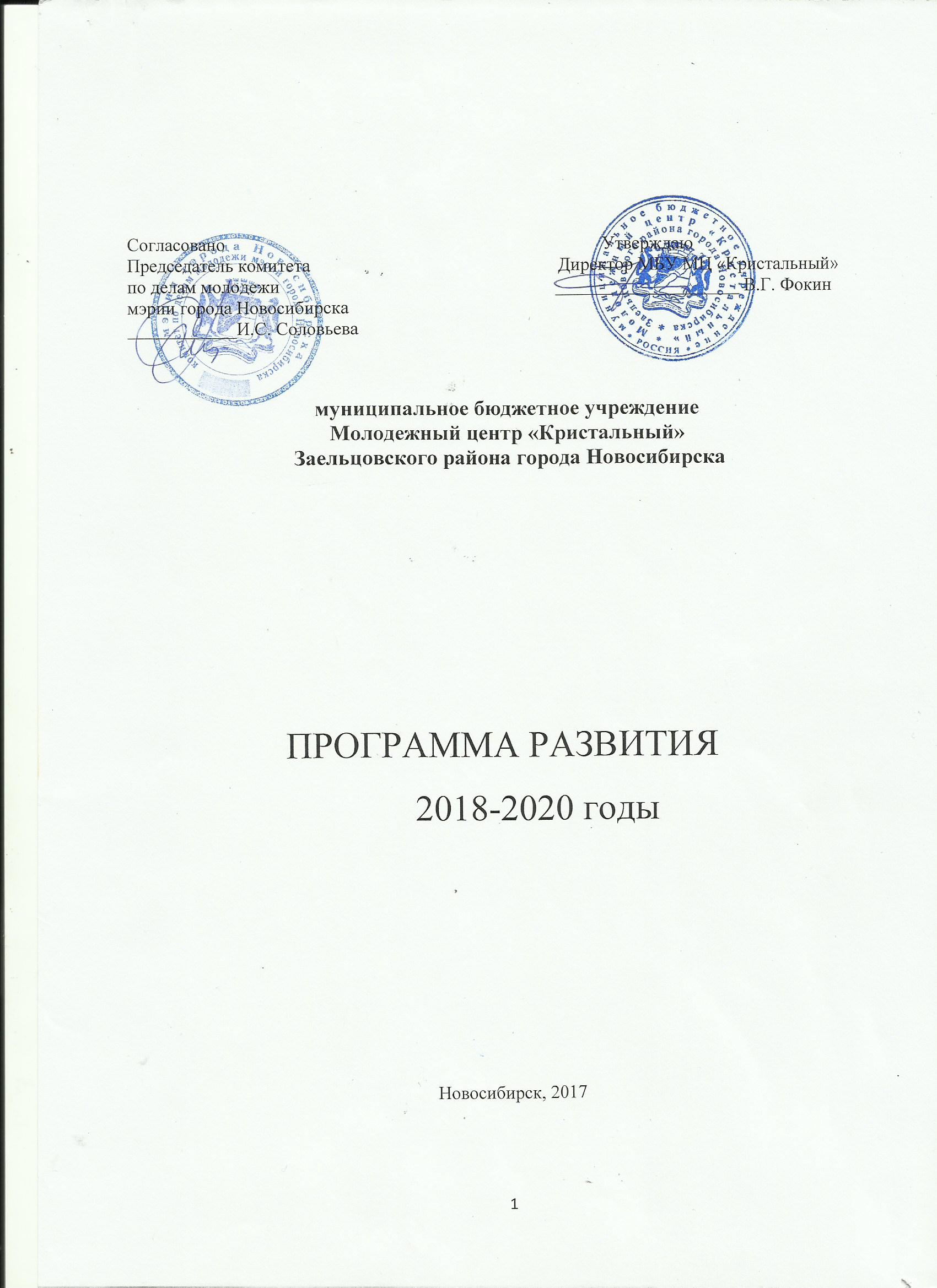 СОДЕРЖАНИЕ1.Паспорт программы………,,………………………………………………….   32. Информационно-аналитическая справка о деятельности учреждения……   43.  Актуальность программы …………………………………………………..   104.Концептуальные основы программы………………………………………...   155. Основные цель и задачи программы, сроки и этапы ее реализации……….  166. Состояние и перспективы развития ресурсного обеспечения программы… 177. Механизмы реализации программы развития………………………………   188. Перечень критериев и показателей, отражающих ход ее выполнения…….  259. Оценка эффективности программы……………………………………………251. Паспорт программы2. Информационно-аналитическая справка о деятельности учреждения          Муниципальное бюджетное учреждение Молодежный центр «Кристальный» Заельцовского района города Новосибирска (МБУ МЦ «Кристальный»), создано на основании распоряжения мэра города Новосибирска от 27.10.2005 № 8300-р как муниципальное образовательное учреждение дополнительного образования детей спортивно-оздоровительный центр «Кристальный».     Предметом деятельности Учреждения является развитие и реализация потенциала детей и молодежи; содействие формированию здорового образа жизни; развитие и реализация системы духовно-нравственного, гражданского и патриотического воспитания детей, и молодежи; организация и осуществление мероприятий по работе с детьми и молодежью; организация досуга детей и молодежи в городе Новосибирске.            Деятельность МБУ МЦ «Кристальный» строится на принципах: - добровольность участия молодежи в жизнедеятельности учреждения молодежной политики; - открытость центра для подростков и молодежи всех социальных категорий; - приоритет самореализации подростков и молодежи; - самодеятельности и свободного выбора молодежью содержания и форм деятельности; - ориентированность на включение участников в реальную социально-значимую деятельность и создание ситуации успеха для каждого получателя услуг центра.Основные функции МБУ МЦ «Кристальный» согласно Уставу:     - организация и осуществление мероприятий, направленных на пропаганду и обеспечение здорового образа жизни детей и молодежи, популяризацию физической культуры и массового спорта, нравственного и патриотического воспитания, на реализацию молодежью своих профессиональных возможностей, в том числе   во взаимодействии с общественными организациями и движениями, представляющими интересы молодежи; - поддержка социально значимых инициатив молодёжи в различных областях с использованием ресурсов центра; - организация и осуществление спортивно-массовой и физкультурно-оздоровительной работы среди подростков, и молодёжи;- развитие и поддержка общественных организаций и неформальных молодежных объединений.- привлечение молодежи к добровольческому труду, в том числе в сферах массового молодежного спорта, туризма и организации досуга детей, подростков и молодёжи.  - разработка, развитие, осуществление, участие в мероприятиях по укреплению института молодой семьи, пропаганде ответственного родительства.  - привлечение молодежи к участию в общественной жизни, вовлечение молодых людей в деятельность органов самоуправления в различных сферах жизни общества, популяризация идей участия молодежи в общественной и общественно-политической жизни.          - организация и осуществление мероприятий по работе с детьми, подростками и молодежью, организация и осуществление содержательного досуга детей и молодежи.          - участие в реализации молодежных спортивно-массовых, физкультурно-оздоровительных и культурных программ, и проектов на уровне города Новосибирска, Новосибирской области, общегосударственном, международном.В 2015-2017 годах МБУ МЦ «Кристальный» вёл деятельность по приоритетным направлениям молодёжной политики, выполняя муниципальное задание, которое формировалось и с учётом интересов и потребностей населения микрорайона, района, города, в том числе и по уникальным для правобережья Новосибирска или города в целом.2.1.Место и роль учреждения в Заельцовском районеМуниципальное бюджетное учреждение Молодежный центр «Кристальный» Заельцовского района города Новосибирска (МБУ МЦ «Кристальный») расположено в Заельцовском районе Центрального округа города Новосибирска.      Микрорайоны, в которых работает центр, долгое время относились к числу социально неблагополучных, характеризуются обилием частного сектора (Сухарка, Жуковка и пр.). На данных территориях нет ВУЗов, гимназий, лицеев, иных учебных заведений, относящихся к категории «элитных». Данные характеристики в определенной степени определяют и контингент центра. Зачастую это социально неблагополучная молодёжь и подростки, находящиеся в потенциально опасной социальной ситуации.     Однако строительство современных новостроек на территории микрорайона, появление в частном секторе домовладений среднего класса несколько изменяет общие характеристики контингента и позволяет ориентироваться учреждению более широкий спектр задач. Так, если еще пять лет назад трудно было ориентироваться на создание сети платных услуг в учреждении, то на сегодняшний день это направление может быть включено в число актуальных.В непосредственной территориальной близости от МЦ «Кристальный» расположены муниципальные учреждения, оказывающие услуги подросткам и молодёжи в том числе за счёт бюджетных средств – Центр развития творчества детей и юношества Заельцовского района, ДНК им. Заволокина, ДК «Прогресс», ДК «Энергия» и другие. Таким образом, потребности подростков и молодёжи в коллективах творческой направленности практически удовлетворены. А вот активные формы досуга подростков и молодёжи в области физкультуры и любительского спорта – фактическая прерогатива МЦ «Кристальный».  Материальная база центра также позволяет специализироваться по этому направлению, это:- 2 хоккейные площадки с условиями для переодевания и комплектами защитной хоккейной формы для занимающихся в центре подростков и молодёжи (Д.Ковальчук, 2, Красный проспект 161/1), одна из которых оборудована баскетбольными кольцами и асфальтовым покрытием для игры в стритбол, а на другой в 2017 году было настелено покрытие из искусственной травы для игры в футбол;- мини-футбольное поле с искусственным покрытием и условиями для переодевания (Дуси Ковальчук 18/1);- велосипедная и туристическая база с мастерской, велохранилищем, помещениями для переодевания, душевыми, комплектом туристического оборудования (Северная, 19);- лыжная база с помещениями для переодевания и душевыми (Северная, 19);- два зала ОФП (Д. Ковальчук, 2; Северная, 19);- комплекс сооружений экстрим-парка.      Организация регулярных занятий физкультурой и массовым спортом на базе МЦ «Кристальный», система спортивно-массовых мероприятий, проводимая центром, выполняют для подростков и молодёжи Заельцовского района не только оздоровительную и досуговую, но и значимую для конкретных микрорайонов социально-профилактическую функцию.      Однако, рассматривая перспективы работы, центр ориентируется не только на запросы молодежной аудитории Заельцовского района. В системе деятельности центра функционируют клубные формирования и проекты, участие в которых принимает молодежь из разных районов города.     2.2. Характеристика целевой аудиторииЦелевая аудитория МЦ «Кристальный»: подростки и молодежь, представители молодежных субкультур, молодые семьи, общественные молодежные объединения.Примерно около 31% воспитанников клубных формирований – это школьники 14-18 лет, что обусловлено близостью расположения 4 общеобразовательных школ. Школьники от 8 до 13 лет составляют примерно четвертую часть от общего количества воспитанников.  Около 34 % приходится на молодежь от 18 до 30 лет, подавляющее большинство из которых являются учащимися профессиональных училищ и ССУЗов, Чуть больше 19 % - это студенты высших учебных заведений, что обусловлено отсутствием ВУЗов на территории микрорайона.  Около 16 % составляет категория работающей молодежи, и 9 человек (4%), посещающие занятия клубных формирований – это люди старше 30 лет. 2.3. Направления деятельности учреждения, выполняемые работы     В 2017 году МБУ МЦ «Кристальный» продолжал работу по традиционным для центра направлениям:2.4.Характеристика материально-технической базы     МБУ «Кристальный» при осуществлении уставной деятельности использует следующие объекты:      За период 2015-2017 года ряд указанных объектов был модернизирован. На одной их хоккейных коробок заменены борта, настелено асфальтовое покрытие и установлены баскетбольные щиты, на другой деревянный борт заменен на борт из стеклопластика, настелено покрытие из искусственной травы. Произведен капитальный ремонт нескольких фигур экстрим-парка, выборочный косметический ремонт помещений и систем освещения хоккейных коробок. Эти меры по модернизации оборудования позволяют как улучшить качество работ, выполняемых по муниципальному заданию, так и реализовать возможности развития деятельности, приносящей доход.      Значимыми и постоянно используемыми в работе центра объектами материально-технической базы на конец 2017 года являются:-  полные комплекты хоккейного обмундирования (46 шт.)- лыжи в комплекте с ботинками (50 шт.)- велосипеды спортивные (10 шт.)- туристическое оборудование (палатки, тенты, спальные мешки и пр.)- комплект звуко-музыкальной аппаратуры (1 шт.)- комплект проектного оборудования проектор+подставка+экран (1 шт.)- комплекты футбольной формы (50 шт.)- рабочие места, оборудованные компьютерной техникой (5 шт.)- музыкальный центр (1 шт.)- телевизор (1 шт.)- ноутбук (1 шт.)- тренажёры спортивные (4 шт.)- шведские стенки (3 шт.)     Материальная база находится на удовлетворительном уровне и соответствует потребностям центра на конец 2017 года. Однако, в связи с постановкой новых задач в период 2018-2020 г.г. необходима реализация специально подпрограммы по модернизации МТБ центра.2.5.Внешние связи учреждения         В течение последних трёх лет учреждением заключаются договора о сотрудничестве и взаимодействии, подкреплённые планами совместной деятельности:- с МУП «Новосибирский метрополитен»- Приют для бездомных животных (ООО «Защити животных»)-  Федерацией экстремального спорта Новосибирской области- средняя школа № 43- Центральная городская библиотека им. Карла Маркса- НГОО «САВА»По направлению организации работы с подростками и молодежью из «группы риска» налажено взаимодействие с инспекторами ПДН отдела полиции №3 «Заельцовский», комиссией по делам несовершеннолетних Администрации Центрального округа. Проводятся мероприятия, организуемые совместно с ТОСами «Радужный», «Ботанический», «Старгород».Юношеский актив центра принимает активное участие в программе мероприятий Новосибирской городской ассоциации детских объединений (НАДО). Помимо регулярной занятости в клубных формированиях, в весенний, летний и осенний период традиционным стало проведение выездных однодневных и многодневных профильных сборов на базе образовательных учреждений Новосибирской области, спортивно-оздоровительной базы «Два медведя» Алтайского края. Организованы выезды детей в загородные лагеря при помощи центра «СОЛО» и при содействии органов социальной поддержки населения Центрального округа. В рамках реализации проектов по формированию здорового образа жизни налажено взаимодействие с Федерацией футбола Новосибирской области, Городской мини-футбольной лигой, несколькими футбольными и ледовыми стадионами Новосибирска, Детско-юношеской спортивной школой №1 «Лигр», молодёжными центрами Центрального округа.      Налажено плотное взаимодействие с депутатами округов, выраженное в эффективном практическом решении ряда проблем.     Как и любое учреждение, осуществляющее социальную деятельность, молодежный центр всегда нуждается в привлечении новых партнеров для расширения и повышения эффективности работы, а также в качественном повышении уровня уже имеющегося социального партнерства.3.  Актуальность программы3.1.Анализ состояния и характеристика проблем и точек роста, на решение которых направлена программа развитияДинамика развития учреждения с 2006 года – года основания центра – и до конца 2017 года характеризуется рядом достижений:- наличие устойчивых, востребованных, методически и кадрово обеспеченных направлений работы с молодежью;- наличие уникальных для правобережья и города направлений работы с молодежью;-  находящаяся в удовлетворительном состоянии материальная база (капитально отремонтированные помещения, модернизированные открытые спортивные объекты, наличие и пр.);- наличие ряда грамотных специалистов, имеющих большой стаж работы в учреждении и отрасли, устойчивый контингент воспитанников, профессиональные достижения.Настоящая программа предполагает использование данных «точек роста» для решения стоящих перед центром проблем:- необходимость усиления потенциала центра в области пропаганды здорового образа жизни;- необходимость качественного развития информационного пространства центра;- необходимость развития социального партнерства;- отсутствие деятельности, приносящей доход;- необходимость усиления систем безопасности учреждения;- необходимость развития МТБ для решения вышеназванных проблем.3.2.Анализ целевой аудитории     Если в 2006-2013 году, анализируя аудиторию центра, мы говорили только о детях и подростках «трудной» категории, проживающих в частном секторе рядом с центром (Сухарка, Нахаловка, Жуковка), то на сегодняшний день в условиях развития инфраструктуры Заельцовского района можно говорить о более разнообразном составе целевой аудитории центра. Рядом с центром появились дома, относящиеся к категории элитного жилья, жилья для среднего класса. В центр приходит всё больше подростков из вполне благополучных семей. Соответственно, изменяется и запрос населения. Кроме того, за последние несколько лет в центре сформированы направления работы, уникальные для правобережья (экстремальные виды спорта, велотуризм, женский футбол) и уникальные для Новосибирска (женский хоккей). В связи с этим состав целевой аудитории центра расширился за счёт подростков и молодежи, которая приезжает на занятия и для участия в проектах и мероприятиях центра со всего города.      Изменились за это время и запросы молодёжной аудитории в целом. На сегодняшний день коллектив центра имеет дело с более амбициозными, практичными и целеустремлёнными молодыми людьми, и девушками, уделяющим большее внимание своему статусу.      Все эти изменения требуют соответствующего реагирования со стороны учреждения: - ориентация на более высокие показатели в достижениях воспитанников, обеспечения более высокого качества клубных занятий, соответственно – участие воспитанников в мероприятиях, проектах, акциях более высокого статуса, системного подхода к созданию «ситуации успеха» для занимающихся в центре ребят;- большее внимание требуется уделять имиджу учреждения, его авторитету на уровне города, внутренней культуре, его внешнему и внутреннему информационному пространству, представительским функциям специалистов.3.3.Анализ направлений деятельности учреждения и выполняемых работ с позиций соответствия тенденциям молодежной политики и социальному заказуМЦ «Кристальный» осуществляет свою деятельность по следующим направлениям муниципальной молодежной политики:1. «Содействие   развитию   активной   жизненной   позиции молодежи»;2. «Содействие формированию здорового образа жизни в молодежной среде»;3. «Гражданское и патриотическое воспитание молодёжи»;4. «Содействие в выборе профессии и ориентировании на рынке труда»;5. «Содействие молодёжи в трудной жизненной ситуации».           Проанализировав потребности молодёжи и возможности центра, коллектив МЦ «Кристальный» ставит перед собой задачу в 2018-2020 г.г. продолжать деятельность по данным направлениям.3.4.Анализ соответствия материально-технической базы современным формам работы с молодежью     Помещения и открытые спортивные объекты, находящиеся в ведении МЦ «Кристальный», в течение последних 5 лет были отремонтированы и модернизированы. Качественное развитие получила материально-техническая база, сегодня она нуждается лишь в отдельных дополнениях и текущем обновлении; состояние материальной базы центра можно назвать удовлетворительным.    Однако необходимо учитывать и то, что для в центре есть активно развивающиеся направления, которые могут в ближайшее время потребовать соответствующего оснащения. Кроме того, актуальной для учреждения является задача организации деятельности, приносящей доход, а это тоже потребует своего материально-технического обеспечения. Новые задачи, стоящие перед коллективом на следующий программный период также должны поддерживаться соответствующими вложениями в материальную базу.3.5.Анализ эффективности взаимодействия внешних связей учреждения     Внешние связи МБУ МЦ «Кристальный» можно назвать достаточно широкими: в наличии договора о сотрудничестве с учреждениями и организациями, осуществляющими социально значимую деятельность, о совместном использовании имущества, об осуществлении совместного планирования и реализации планов по основной деятельности (детские и молодёжные общественные организации, неформальные группы молодежи, муниципальные предприятия и организации, школы, депутаты округов, ТОСы, частные предприятия). В истекшем программном периоде были заключены договора о безвозмездном пользовании спортивными объектами и земельными участками различных муниципальных учреждений и предприятий Новосибирска.Важным аспектом работы центра по развитию внешних связей можно считать привлечение средств со стороны коммерческих предприятий на основную деятельность центра. Так, в течение 2016-2017 года руководству центра удалось привлечь более 400000 рублей.      Учитывая внимание молодёжи к статусу и уровню проектов, в которых она участвует, учреждению необходимо продолжать и развивать работу по объединению ресурсов с другими организациями и группами в целях достижения большего эффекта своей деятельности. Существует реальная перспектива не только в привлечении к сотрудничеству новых партнеров, но и выхода на качественно новый уровень уже имеющихся партнерских связей.3.6.Анализ кадрового состава и структуры управления учреждениемКадровый состав центра можно охарактеризовать как неоднородный. И среди специалистов, и среди технического персонала есть сотрудники, обладающие профессиональными компетенциями на высоком уровне, большим опытом работы по своему направлению, в учреждении, в отрасли.  Многие специалисты прошли курсы повышения квалификации, все РКФ и часть СРМ имеют специальное профильное образование. Проблемой кадрового состава является текучесть кадров по ряду должностей.По объёмам штатного расписания и МТБ центр относится к небольшим учреждениям, работает достаточно давно, поэтому структура управления на сегодняшний день достаточно проработана, устойчива, оптимальна.3.7. Уровень достижений учреждения и связанные с этим тенденции изменения его деятельностиНаличие сильных профессионалов, крепкая материально-техническая база, работа по привлечению внебюджетных средств позволили центру добиться успехов по ряду направлений:- высокий уровень сохранности контингента клубных объединений;- право организации и проведения ряда городских и районных мероприятий;-  участие в турнирах, соревнованиях регионального и всероссийского уровня;- успехи воспитанников, подтверждённые в 2016-17 годах грамотами и дипломами соревнований международного уровня, федерального уровня, регионального уровня и др.- в центре оказываются уникальные для учреждений молодёжной политики Новосибирска услуги (команды по женскому хоккею, женскому футболу, велотуризму);- успешно реализуется программа по обеспечению занятости и организации досуга подростков, и молодёжи в летний период.3.8.Анализ выявленных проблем и их причинОбширный опыт, новый инструментарий работы, наличие опытных профессиональных кадров, модернизированная материальная база – все должно стать основой для выхода учреждения на новый уровень работы по основному направлению – пропаганда здорового образа жизни. Использование появившегося ресурса для повышения эффективности работы по пропаганде ЗОЖ в молодежной среде станет решением проблемы. Для качественного повышения эффективности работы в этом направлении этого учреждение, прежде всего, должно решить задачу по интеграции и объединению потенциала разных направлений своей деятельности.В отрасли существуют примеры очень высокой эффективности информационного пространства. Для МЦ «Кристальный» это видимый ориентир, которого коллектив пока еще не достиг, хотя имеет для этого все возможности. Необходимость пересмотреть и модернизировать работу по развитию информационного пространства с целью повышения её эффективности ставится в качестве одной из приоритетных задач на предстоящий программный период. Так как одной из главных функций молодежной политики является пропаганда конструктивных ценностей в молодежной среде, для учреждения актуален переход от простого информационного сопровождения к информационной координации всей основной деятельности центра.Несмотря на достаточно широкий спектр внешних связей учреждения, в полной мере потенциал учреждения в этой области не использован. Как правило к отдельным мероприятиям привлекается отдельный партнер.  Выступить координирующим центром для партеров, привлечь сразу многих партнеров к участию в мероприятиях центра, к реализации мероприятий в рамках проектов, к организации походов, включить их в деятельность клубных формирований и тем самым качественно повысить эффективность сотрудничества становится актуальной задачей для центра в следующем программном периоде.На конец 2017 года центр не имел серьезных возможностей для организации деятельности, приносящей доход. Материальные ресурсы центра не были достаточно развиты и полностью задействовались на выполнение муниципального задания. В 2017 году развитие материальной базы и модернизация спортивных объектов изменили ситуацию и появилась возможность для развития этого направления деятельности. В связи с чем перед центром на предстоящий программный период стоит задача развития деятельности, приносящей доход.Социальная задача обеспечения безопасности учреждений в последние годы вошла в число приоритетных. Однако в силу отсутствия целевого финансирования, цент серьезно отстает ы в решении этого вопроса. Поэтому оснащение помещений техническими средствами, систематизация регулярных мероприятий по безопасности, повышение защищенности по разным направлениям, приведение документации в соответствие с последними изменениями законодательства будет приоритетной задачей на предстоящий программный период.Материальная база удовлетворяет текущим потребностям центра. Но обозначенные выше новые задачи требуют своего материально-технического подкрепления. Поэтому в число актуальных вошла задача обеспечить соответствие материально-технической базы новым целевым ориентирам.4. Концептуальные основы программы4.1.  Виденье будущего образа учреждения и его возможностей:современный многофункциональный центр, аккумулирующий и эффективно реализующий инициативы и интересы молодёжи микрорайона, района, города,  посредством имеющихся высокоразвитых кадровых, методических, информационных и материальных ресурсов, оказывающий актуальные,  востребованные социальные услуги для подростков и молодёжи.4.2. Основная идея учреждения, его миссия, основные принципы жизнедеятельности:     Учреждение функционирует в качестве ресурсного центра для реализации конструктивных инициатив и интересов молодёжи преимущественно в области физкультуры, массового спорта, здорового образа жизни, ориентируясь при этом на приоритетные направления молодёжной политики на принципах: - добровольность участия молодежи в жизнедеятельности учреждения молодежной политики; - открытость центра для подростков и молодежи всех социальных категорий; - приоритет самореализации подростков и молодежи; - самодеятельности и свободного выбора молодежи содержания, и форм деятельности; - ориентированность на включение участников в реальную социально-значимую деятельность и создание ситуации успеха для каждого получателя услуг центра.4.3.Особенности нововведений в деятельность учреждения:      Нововведения в деятельность учреждения направлены на развитие основной деятельности, информационного потенциала учреждения, развитие деятельности, приносящей доход, укрепления безопасности и материально-технической базы центра.5. Основные цель и задачи программы, сроки и этапы ее реализации5.1. Цели и задачиИсходя из итогов проведённого анализа внешней среды и внутренней среды МБУ МЦ «Кристальный», сопоставления сильных и слабых сторон учреждения; опираясь на приоритеты государственной и муниципальной молодёжной политики, в соответствии с Уставом учреждения определена цель Программы развития:развитие потенциала учреждения как ресурсной базы для более полной, эффективной и качественной реализации конструктивных инициатив молодёжи микрорайона, района, города, а также обеспечение большей информационной открытости центра для пропаганды конструктивных ценностей в молодежной среде.В соответствии с поставленной целью определены задачи:- усиление потенциала центра в области пропаганды здорового образа жизни;- качественное развитие информационного пространства центра;- качественное развитие социального партнерства;- введение систему работы центра деятельности, приносящей доход;- усиление систем безопасности учреждения;- развитие МТБ для решения вышеназванных задач.Управление, реализация и корректировка Программы     Управление Программой осуществляет руководство МБУ МЦ «Кристальный». В реализации программы принимает участие руководство, коллектив, родители воспитанников и молодёжный актив центра. Программа носит гибкий характер и может корректироваться в зависимости от значимых изменений во внешней или внутренней среде центра.5.3. Этапы реализации программыРеализация программы будет осуществляться с января 2018 по декабрь 2020 года:Подготовительный этап выполнения программы направлен на определение тактики решения каждой задачи и чёткого определения функций ответственных за мероприятия по реализации программы. Основной этап направлен на практическое выполнения всех мероприятий по решению поставленных задач.Обобщающий этап предполагает анализ достигнутых результатов и определение перспектив дальнейшего развития МЦ «Кристальный».Состояние и перспективы развития ресурсного обеспечения программыНормативно-правовое обеспечениеВнешнее:- Стратегия государственной молодёжной политики в Российской Федерации- Закон Новосибирской области «О молодёжной политике в Новосибирской области»- Ведомственная целевая программа «Развитие сферы молодёжной политики в городе Новосибирске на 2018-21 годы» - Распоряжение Правительства № 2403-р от 29.11.2014 года «Основы государственной политики РФ на период до 2025 года»;- Приказ ДКСиМП № 1015-од от 23.10.13 года;- Федеральный закон № 82-ФЗ от  19.05.1995 года «Об общественных объединениях».Внутреннее:- Устав- настоящая Программа- разработанный в соответствии с настоящей Программой и утверждённый перспективный (годовой) план работы - локальные акты (приказы) по учреждению, касающиеся реализации пунктов настоящей Программы- коллективный трудовой договор.6.2.Кадровое обеспечениеПрограмму реализуют: администрация, специалисты и вспомогательный персонал центра.     В рамках реализации программы планируется ввести в штатное расписание центра дополнительно 0,5 ставки менеджера по связям с общественностью и ставку инструктора по физической культуре.7. Механизмы реализации программы развития7.1. Деятельность по решению поставленных задачМеханизмом реализации программы является социальное программирование, результатом, которого будут подпрограммы, направленные на решение выявленных проблем. Подпрограммы станут организационной основой конкретных изменений на определенный период времени и обеспечат достижение стратегической цели.В срок 2018-2020 г.г. будут реализованы следующие подпрограммы7.3.Подпрограммы развития7.3.1. Молодежный центр как субъект пропаганды здорового образа жизни в молодежной средеОтветственный за реализацию подпрограммы – заместитель директора, методист.Молодежный центр как открытое информационное пространство           Основная задача, которая ставится перед специалистами, – переход от информационного сопровождения к информационной координации всей деятельности центра. Молодежная политика, в отличие от других сфер, предполагает широкую деятельность именно по пропаганде среди молодежи таких ценностей как активная жизненная позиция, патриотизм, здоровый образ жизни, семейные ценности и т.п.  В этой связи информационное пространство учреждения молодежной политики приобретает особое значение и становится одним из базовых инструментов основной деятельности, функцией, объединяющей все направления – клубную, проектную, организационную. Оно должно не только отражать события, но и координировать деятельность всех направлений, выступать инициатором, организатором тех или иных информационных поводов, объединять ресурсы учреждения в целях пропаганды конструктивных ценностей в молодежной среде, создания актуального имиджа учреждения.     Ответственный за реализацию подпрограммы – менеджер по связям с общественностью.Молодежный центр как субъект деятельности, приносящей доходОтветственный за реализацию подпрограммы – главный бухгалтер.Молодежный центр как территория безопасностиОтветственный за реализацию подпрограммы – заведующий хозяйством.Молодежный центр как субъект развития МТБПеречень критериев и показателей, отражающих ход выполнения ПрограммыЭффективность настоящей программы будет отслеживаться через оценку реализации каждой отдельной подпрограммы. Эффективность программы будет определяться по следующим критериям:- полнота реализации мероприятий программы, соответствие срокам;- соответствие указанным целевым индикаторам;- удовлетворенность субъектов реализации программы, участников основной деятельности, партнеров качественным результатом выполненных мероприятий.9. Результаты и целевые индикаторы программы- увеличение количества участников проектной деятельности (целевые индикаторы на 01.12.18 – 500, на 01.12.19 – 600, на 01.12.20 – 700);- введение ежемесячных опросов интернет-аудитории центра по разным аспектам здорового образа жизни;- наличие не менее 3-х постоянных информационных уголков и фотозон, посвященных здоровому образу жизни, в помещениях центра к концу 2018 года;- проведение не менее 4-х семинаров или мастер-классов ежегодно по формам пропаганды ЗОЖ в молодежной среде;- модернизация компьютерной техники и интернет-систем до конца 2018 года;- оформление пространства помещений центра в фирменном стиле (с оформлением фотозон);- изготовление униформы для представителей центра (по сезонам); - изготовление объёмных моделей (хэштега или названия центра, мероприятий, проектов и т.п.) и их использование;- создание аккаунта в Instagram(целевой индикатор – 200 подписчиков 01.12.18, 500 – 01.12.19);- создание канала на You Tube (целевой индикатор – 50 подписчиков 01.12.18, 150 – 01.12.2019);- создание видеороликов о центре, мероприятиях, проектах не менее 2-х в год;- введение деятельности, приносящей доход (целевые индикаторы: на 01.12.19 – 3 вида деятельности; на 01.12.20 – 4 вида деятельности);- оснащение центра техническими системами безопасности (установка тревожной сигнализации в помещениях по адресу Северная, 19, оборудование помещений по адресу Д.Ковальчук, 2 и Северная, 19 тревожной кнопкой, установка телефонов с системой определения номера);- проведение текущего ремонта объектов и помещений центра.Оценка эффективности программыЭффективность реализации программы будет определена по результатам промежуточного и итогового анализа развития конкретных сфер учреждения. В ходе оценки реализации программы будут использоваться также методы отслеживания субъективной удовлетворённости участников основного процесса:- по итогам диагностики на начало, конец года;  - по результату индивидуальных собеседований и анкетирования и т.д. Ежегодно на совещаниях коллектива профильными рабочими группами будут предоставляться отчеты по реализации подпрограмм или их этапов.Название учреждения, его данныемуниципальное бюджетное учреждение Молодежный центр «Кристальный» Заельцовского района города Новосибирска (МБУ МЦ «Кристальный»)Авторы-разработчики программыФокин В.Г. директор МБУ МЦ «Кристальный»Фокина Е.Н., заместитель директора МБУ МЦ «Кристальный», Земнякова И.Ф., методист МБУ МЦ «Кристальный»Название программыПрограмма развития МБУ МЦ «Кристальный» Заельцовского района города Новосибирска на 2018- 2020 годы» (далее – Программа)Цель и задачи программыЦель: качественное увеличение потенциала учреждения как ресурсного центра для реализации конструктивных инициатив и интересов молодежи в области здорового образа жизни.Задачи: - развитие основной деятельности центра как целостной системы пропаганды здорового образа жизни в молодежной среде;- переход от информационного сопровождения к информационной координации деятельности центра;- развитие сети платных услуг высокого качества;- развитие систем безопасности центра;- развитие материальной базы центра в полной мере способствующей решению вышестоящих задач.Краткая аннотация программы     Настоящая программа рассматривает учреждение молодёжной политики как ресурсный центр для реализации инициатив и интересов молодёжи.      Программа опирается на уже имеющийся в учреждении опыт работы в области пропаганды здорового образа жизни в молодежной среде и направлена на качественное увеличение этого ресурса, что отражено в цели и задачах программы.     Программа исходя из критического анализа текущей ситуации оптимизирует и конкретизирует пути развития учреждения по следующим направлениям:- молодежный центр как субъект пропаганды здорового образа жизни в молодежной среде;- молодежный центр как открытое информационное пространство;- молодежный центр как субъект деятельности, приносящей доход;- молодежный центр как территория безопасности;- молодежный центр как субъект развития МТБ.Исполнители мероприятий ПрограммыРуководство и коллектив МБУ МЦ «Кристальный»Срок реализации программы2018 – 2020 г.г.Кем и когда принята, и утверждена программаПрограмма принята на совещании коллектива МБУ МЦ «Кристальный» 28.11.2017 и утверждена директором МБУ МЦ «Кристальный»Направления деятельностиВыполняемые работыСодействие формированию здорового образа жизни в молодёжной средеКлубные формирования:- Клуб игровых видов спорта футбол/хоккей- Женский футбольный клуб «Кристалл»- Женская хоккейная команда «Гризли»- Клуб велотуризма- Клуб «Оздоровительная гимнастика»- ЖФК «Кристалл»- Клуб экстремальных видов спортаСодействие формированию здорового образа жизни в молодёжной средеПроектная деятельность:- «Футбол для всех»Содействие формированию здорового образа жизни в молодёжной средеОрганизация туристических походов и тренировочных сборовСодействие формированию здорового образа жизни в молодёжной средеОрганизация и проведение мероприятий физкультурно-оздоровительной направленности междугороднего, городского, районного уровня и по месту жительстваРазвитие добровольческого молодёжного движенияПроектная деятельность:Проект «Отряд добрых дел» Развитие добровольческого молодёжного движенияОрганизация и проведение мероприятий социально значимой направленности районного уровня и по месту жительстваСодействие активной жизненной позиции молодёжиПроектная деятельность:- «Отзовись»- «Экологический календарь»Содействие активной жизненной позиции молодёжиОрганизация и проведение мероприятий социально значимой направленности районного уровня и по месту жительстваГражданское и патриотическое воспитание молодёжиПроектная деятельность:- «Легион»Гражданское и патриотическое воспитание молодёжиОрганизация и проведение мероприятий социально значимой направленности районного уровня и по месту жительстваСодействие в выборе профессии и ориентировании на рынке трудаПроектная деятельность:- «Школа журналистики»Содействие молодёжи в трудной жизненной ситуацииПроектная деятельность:- «Выбор есть!»№п/пНаименование, адресПраво пользованияПравоустанавливающий документ1Нежилое помещение площадью 99,8 кв.мул. Дуси Ковальчук, 2 цокольный этажБезвозмездное пользованиеДоговор безвозмездного пользования объектом недвижимости №005695-БП от 07.10.20142Нежилое помещение площадью 147 кв.мул. Дуси Ковальчук, 2 подвалОперативное управлениеСвидетельство государственной регистрации права 54 АЕ 608403 от 29.09.20143Земельный участок площадью 1283 кв.м кадастровый номер54:35:032825:538 (под хоккейной коробкой)Постоянное (бессрочное) пользованиеСвидетельство государственной регистрации права 54 АЕ 015436 от 25.04.2013Приказ №740-од от27.05.20084Хоккейная коробкаул. Дуси Ковальчук, 2Оперативное управлениеСвидетельство государственной регистрации права 54 АЕ 015436 от 25.04.2013Приказ №740-од от27.05.20085Нежилое помещение площадью 88,6 кв.м Красный проспект 161/1 подвалБезвозмездное пользованиеДоговор безвозмездного пользования недвижимым имуществом муниципальной казны г. Новосибирска №004338-БП от 02.12.2013 6Хоккейная коробка Красный проспект 161/1Оперативное управлениеПриказ ДЗиИО мэрии города Новосибирска от 18.11.2008 №1334-од7Нежилое помещение площадью 211,6 кв.мул. Северная, 19 подвалОперативное управлениеСвидетельство государственной регистрации права 54 АД 297132 от 08.04.20116Мини-футбольное поле 800 кв.мОперативное управлениеДоговор пожертвования № 10/16/2 от 24.09.20107Экстрим-паркОперативное управлениеДоговор на поставку и монтаж спортивного оборудования от 23.08.2012 №0351300114412000005Сотрудники центра, реализующие ПрограммуКоличество ставок в соответствии со штатным расписанием на конец 2017 г.ДиректорЗаместитель директораГлавный бухгалтерМетодистСпециалист по работе с молодежьюРуководитель клубного формированияИнструктор ФКЗаведующий хозяйствомМенеджер по связям с общественностью1111,545,5210,5ПодпрограммаСроки реализацииМолодежный центр как субъект пропаганды здорового образа жизни в молодежной среде2018-2020Молодежный центр как открытое информационное пространство2018-2019Молодежный центр как субъект деятельности, приносящей доход2018-2020Молодежный центр как территория безопасности2018-2019 гМолодежный центр как субъект развития МТБ2018-2020ЗадачаМероприятияСрокПовышение эффективности пропаганды ЗОЖ в молодежной среде через основную деятельность- увеличение количества участников проектной деятельности (целевые индикаторы на 01.12.18 – 500, на 01.12.19 – 600, на 01.12.20 – 700);- разработка универсальных спортивно-игровых программ, пропагандирующих ЗОЖ, по сезонам для многократного (регулярного) использования («Холодные игры», «Парк летнего периода»);- введение комплексного подхода при планировании мероприятий (привлечение специалистов центра, представляющих разные направления деятельности центра, партнеров)2018-2020Повышение эффективности пропаганды ЗОЖ в молодежной среде через информационное пространство - введение ежемесячных опросов интернет-аудитории центра по разным аспектам здорового образа жизни;- создание постоянных информационных уголков и фотозон, посвященных здоровому образу жизни, в помещениях центра2018-2019Повышение квалификации специалистов, работающих по данному направлению- введение системы ежегодной диагностики профессиональных проблем действующих специалистов (РКФ, ИФК, СРМ);- разработка индивидуальных профессиограмм;- разработка и проведение семинаров и мастер-классов по формам работы в указанном направлении (4 семинара или мастер класса ежегодно по формам пропаганды ЗОЖ в молодежной среде) 2018-2020ЗадачаМероприятияСрокОбеспечение наличия сайта или страницы на портале Тымолод- Оплата домена для последующего пользования страницей на сайте Тымолод (или создание своего сайта) 2018Техническая оптимизация деятельности МСО- Диагностика и модернизация компьютерной техники и интернет-системы2018 Развитие фирменного стиля - Рассмотрение возможности и необходимости разработки нового логотипа учреждения (обсуждение в коллективе, консультации специалистов) - Изготовление сувенирной продукции разных видов- Изготовление униформы для представителей центра (по сезонам) - Изготовление объёмных моделей (хэштега или названия центра, мероприятий, проектов и т.п.) и их использование- Оформление пространства помещений центра в фирменном стиле (с оформлением фотозон)2018-2019Расширение контента и присутствия центра в социальных сетях (целевой индикатор –  YouTube  50 подписчиков  01.12.18, 150 – 01.12.2019;   Instagram  – 200 подписчиков 01.12.18, 500 – 01.12.19)- Обучение МСО съёмке и монтажу видеороликов- Оснащение рабочего пространства необходимым оборудованием, программами для создания видеороликов- Открытие канала на YouTube  - Создание аккаунта в Instagram 2018-2020 Увеличение аудитории в социальных сетях(целевой индикатор – 1600 подписчиков группы на 01.12.18, 2000 – на 01.12.19- Поиск партнёров для проведения розыгрышей и конкурсов- Создание интерактивных форм общения с аудиторией- При развитии фирменного стиля – розыгрыши и конкурсы сувенирной продукции центра- Рассмотрение возможности и необходимости SEO-оптимизации2018-2020ЗадачаМероприятияСроки Дополнение базового нормативно-правового обеспечения- утверждение тарифов;- издание приказов об организации деятельности, приносящей доход;  - разработка формы договора;- разработка и утверждение инструкций специалистов, оказывающих платные услуги;2018Организация деятельности, приносящей доход- разработка и введение системы учета работы специалистов, оказывающих платные услуги;- разработка и утверждение функционала специалистов, оказывающих платные услуги;- организация системы бухгалтерского учета и распределения доходов;-оформление информационного стенда о платных услугах (уголок потребителя);-  организация методического сопровождения платных услуг.2018Развитие платных услуг- Диагностика, мониторинг, анализ интересов и потребностей родителей, подростков и молодежи в области платных услуг; - Анализ возможностей центра по развитию новых направлений деятельности, приносящей доход;- Внесение изменений в устав и положение о деятельности, приносящей доход в случае необходимости;- Введение новых видов деятельности, приносящей доход (целевые индикаторы: на 01.12.19 – 3 вида деятельности; на 01.12.20 – 4 вида деятельности) 2019-2020ЗадачаМероприятияСрокиПаспортизация объектов- Разработка и согласование паспорта безопасности плоскостного спортивного сооружения (хоккейная коробка по адресу Д. Ковальчук, 2) по постановлению Правительства РФ от 06.03.2015 №202- Обследование, категорирование и паспортизация объектов по постановлению Правительства РФ от 07.10.2017 №12351 квартал 20182018Установка технических систем безопасности- установка тревожной сигнализации в помещениях по адресу Северная, 19- оборудование помещений по адресу Д.Ковальчук, 2 и Северная, 19 тревожной кнопкой- Установка телефонов с системой определения номера2018-2020Повышение эффективности мер по обеспечению технической безопасности- прохождение сотрудниками курсов по технике безопасности, пожарного минимума, антитеррористической защищенности (целевой индикатор – 5 человек в год)- Пересмотр и расширение перечня приобретаемых СИЗ в соответствии с постановлением Минтруда России от 09.12.2014 №997н2018-2019ЗадачаМероприятияСрокиРазвитие инфраструктуры центра- Анализ возможности по установке модуля для раздевалки у хоккейных коробок и включение в программу «Развитие физической культуры и спорта в городе Новосибирске» на 2017-2020 г.г.2019-2020Улучшение материально-технического состояния объектов- Модернизация системы освещения на хоккейной коробке по адресу Дуси Ковальчук (в связи с настилом искусственного покрытия и появлением возможности интенсивного использования для игры в футбол);- Ремонт подвальных помещений по адресу Дуси Ковальчук, 220182019-2020Повышение доступности помещения для людей с ОВЗ- Реализация комплекса мер по итогам паспортизации доступной среды2019-2020Улучшение материально-технического обеспечения основной деятельности- Приобретение цветного лазерного принтера- Модернизация компьютерного оборудования и программного обеспечения- Приобретение игрового оборудования для организации спортивно-игровых программ- Замена снегоуборочной техники и инвентаря2018201920182018-2019Энергосбережение- Замена неисправных приборов учета2018